Разработка дистанционного занятия по математике с применением ЦОР.Автор: Кучина Валентина МихайловнаОбразовательное учреждение: МБОУ СОШ № 2 им. С.И. Руденко г.п. Монино Щелковского муниципального района МО.Краткая аннотация: урок математики в 6 классе на тему «Деление обыкновенных дробей» с использованием дистанционных образовательных технологий, включает:- маршрутный лист;- учебный материал;- материал ЦОР;- практическую работу;- физкультминутку.Форма урока: урок с использованием дистанционных образовательных технологий.Необходимое оборудование и материалы для дистанционного урока: компьютер с выходом в Интернет, личный аккаунт.Уровень обязательной подготовки обучающегося: навыки работы в  сети Интернет, знание программ пакета MicrosoftOffice, Skype.Время урока: 45 минут.Цели урока: Образовательная: способствовать выработке знаний, умений и навыков деления и умножения дробей, закрепить навыки выполнения действий над  обыкновенными дробями.Развивающая: развитие интеллектуальной сферы, самостоятельности, познавательной активности обучающегося, развивать логическое мышление, письменную и устную математическую речь, память.Воспитательная: умение учиться способности к самоорганизации с целью постановки и решения учебных задач.Задачи урока:- научить применять правило деления дробей при решении примеров и задач;- закрепить навык применения основного свойства дроби при сокращении дробей;- отработать умение применять полученные знания для решения простейших задач жизненной практики.Организационные материалы: - маршрутный лист Приложение 1Ход урока.Изучение учебного материала (8 мин.)(прослушивание лекционного материала).Повторить правило умножения дробей, сокращения дробей, определения взаимно обратных чисел, смешанных чисел. Изучить правило деления дробей. Познакомить с алгоритмом деления смешанных чисел. Просмотр материалов ЦОР (6 мин.)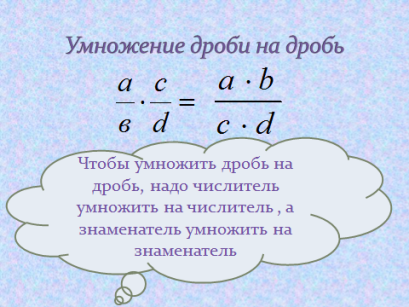 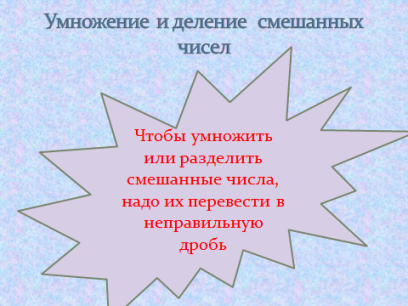 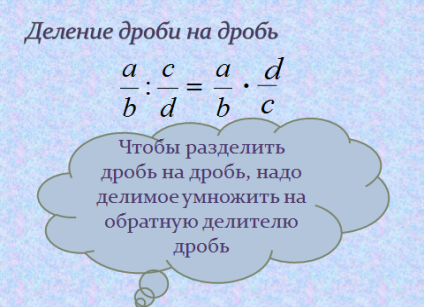                                Слайд № 1                                 Слайд № 2                                     Слайд № 3http://school-assistant.ru/?predmet=matematika&theme=umnozenie_drobeihttp://school-assistant.ru/?predmet=matematika&theme=vzaimno_obratnie_chislahttp://school-assistant.ru/?predmet=matematika&theme=sokrashenie_drobeiЗакрепление (10 мин.)Решение заданий - учебник п. 17 стр. 98 № 596 (а, б, з, и, м, н, о, с, т, у, ф)http://school-assistant.ru/?predmet=matematika&theme=delenieФизкульминутка (3 мин.)Крепко зажмурить глаза на 3-5 секунд, а затем открыть их на такое же время. Повторять 6-8 раз.Исходное положение: сидя, закрыть веки, массировать их с помощью легких круговых движений пальца. Повторять в течении 20-30 секунд.Исходное положение: сидя на стуле, прогнуться в пояснице, кисти к плечам. Вдох – потянуться, руки вверх, кисти расслаблены. Выдох – кисти к плечам, локти свести вперед.Практическая работа (13 мин.)Решение заданий - учебник стр. 102 № 632, стр. 103 № 633.Инструктаж к выполнению домашнего задания (3 мин.)Решение заданий - учебник стр. 103 № 634, № 635 (а, б).Подведение итогов урока (2 мин.)Ф.И.О.Изучение учебного материала (прослушать по Skype лекционный материал)Просмотр материалов ЦОРЗакрепление ФизкультминуткаПрактическая работаИнструктаж к выполнению домашнего заданияПодведение итоговурокаРекомендуемое время8 мин.6 мин.10 мин.3 мин.13 мин.3 мин.2 мин.